DATE:	June 21, 2017    				 	 	  	 AA 17-39										VIA E-MAILTO:	Chief Executive Officers	Chief Business Officers	Chief Instructional Officers	Chief Student Services Officers 	Academic Senate PresidentsFROM:	Pamela D. Walker, Ed.D.                       Vice Chancellor, Educational ServicesSUBJECT:	MATHEMATICS, ENGINEERING, SCIENCE ACHIEVEMENT READERSThe Chancellor’s Office is seeking individuals, from a variety of backgrounds, to read and score Mathematics, Engineering, Science Achievement (MESA) applications.The MESA program will allocate funding for up to thirty-five MESA programs in California. MESA programs provide academic and support services for economically disadvantaged students majoring in calculus-based fields who seek to transfer to four-year colleges and universities. The application review period will be July 20-27, 2017. Participants will be provided with instructions and application scoring sheets, as they are able to read and score the applications remotely. Each reader will review approximately 5-7 MESA applications, although the total number of applications will not be known until the submission deadline of 5:00 pm on July 14, 2017.Individuals interested in participating as readers should complete, sign, scan and e-mail the attached form to dvelasquez@cccco.edu by July 7, 2017.cc:	Sally Montemayor Lenz, Dean	Debbie Velasquez, SpecialistSTATE OF CALIFORNIA           ELOY ORTIZ OAKLEY, CHANCELLORCalifornia Community CollegesChancellor’s Office1102 Q street, Suite 4400Sacramento, Ca  95811-6549(916) 322-4005http://www.cccco.edu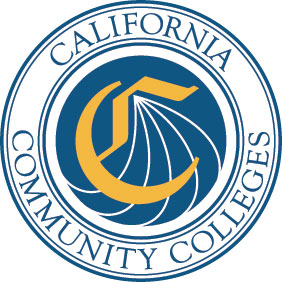 